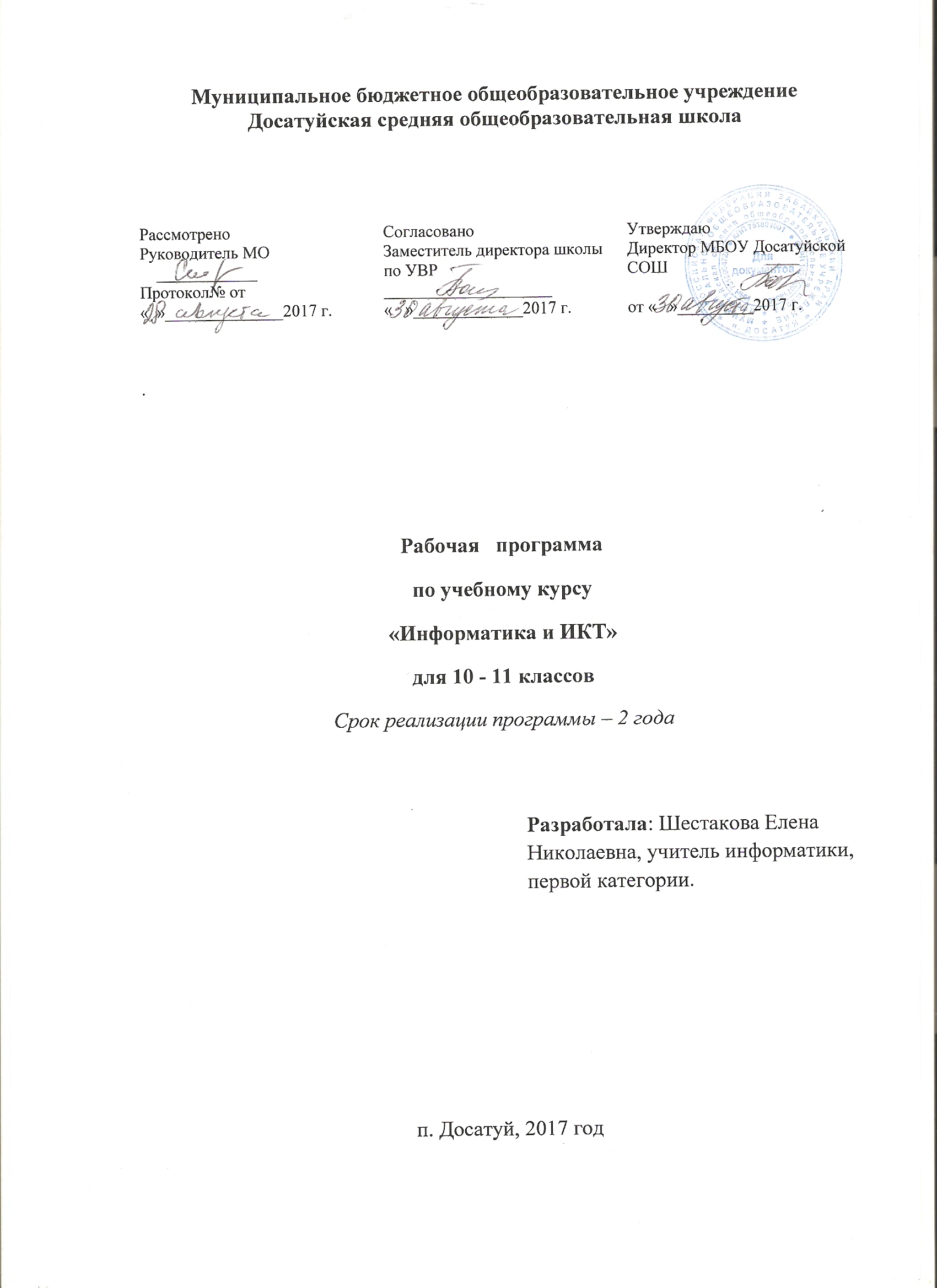 Аннотация к рабочей программе учебного предмета «Информатика» за курс 10-11 классаРабочая программа составлена на основеФедерального государственного стандарта среднего общего образования - Приказ Минобрнауки РФ от 17.05.2012 №413 (в ред. от 31.12.2015) "Об утверждении федерального государственного образовательного стандарта среднего (полного) общего образования" на базовом уровнеПримерной основной образовательной программы среднего общего образования, одобренной решением федерального учебно-методического объединения по общему образованию (протокол от 28 июня 2016 года № 2/16-з)С учётом авторской учебной программы по Информатике 10-11 классы/ под редакцией Л. Л. Босовой, А. Ю. Босовой.- М. БИНОМ. Лаборатория знаний. 2016 г.Используются учебники:Информатика. 10 класс. Базовый уровень/Л.Л. Босова, А.Ю. Босова. – М.: БИНОМ. Лаборатория знаний, 2016.Информатика. 11 класс. Базовый уровень/Л.Л. Босова, А.Ю. Босова. – М.: БИНОМ. Лаборатория знаний, 2016.Программа рассчитана на 68 часов, 1 час в неделю, в том числе, 10 класс – 34 часа, 11 класс – 34 часа.Основная цель изучения учебного предмета «Информатика» на базовом уровне среднего общего образования — обеспечение дальнейшего развития информационных компетенций выпускника, его готовности к жизни в условиях развивающегося информационного общества и возрастающей конкуренции на рынке труда. Планируемые результаты освоения учебного предмета «Информатика»К личностным результатам, на становление которых оказывает влияние изучение курса информатики, можно отнести:– ориентация обучающихся на реализацию позитивных жизненных перспектив, инициативность, креативность, готовность и способность к личностному самоопределению, способность ставить цели и строить жизненные планы;– принятие и реализация ценностей здорового и безопасного образа жизни, бережное, ответственное и компетентное отношение к собственному физическому и психологическому здоровью;– российская идентичность, способность к осознанию российской идентичности в поликультурном социуме, чувство причастности к историко-культурной общности российского народа и судьбе России, патриотизм;– готовность обучающихся к конструктивному участию в принятии решений, затрагивающих их права и интересы, в том числе в различных формах общественной самоорганизации, самоуправления, общественно значимой деятельности;– нравственное сознание и поведение на основе усвоения общечеловеческих ценностей, толерантного сознания и поведения в поликультурном мире, готовности и способности вести диалог с другими людьми, достигать в нем взаимопонимания, находить общие цели и сотрудничать для их достижения;– развитие компетенций сотрудничества со сверстниками, детьми младшего возраста, взрослыми в образовательной, общественно полезной, учебно-исследовательской, проектной и других видах деятельности.– мировоззрение, соответствующее современному уровню развития науки, значимости науки, готовность к научно-техническому творчеству, владение достоверной информацией о передовых достижениях и открытиях мировой и отечественной науки, заинтересованность в научных знаниях об устройстве мира и общества;– готовность и способность к образованию, в том числе самообразованию, на протяжении всей жизни; сознательное отношение к непрерывному образованию как условию успешной профессиональной и общественной деятельности;– уважение ко всем формам собственности, готовность к защите своей собственности,– осознанный выбор будущей профессии как путь и способ реализации собственных жизненных планов;– готовность обучающихся к трудовой профессиональной деятельности как к возможности участия в решении личных, общественных, государственных, общенациональных проблем.Метапредметные результаты освоения основной образовательной программы представлены тремя группами универсальных учебных действий (УУД).На становление данной группы универсальных учебных действий традиционно более всего ориентирован раздел курса «Алгоритмы и элементы программирования». А именно, выпускник научится:– самостоятельно определять цели, задавать параметры и критерии, по которым можно определить, что цель достигнута; – оценивать возможные последствия достижения поставленной цели в деятельности, собственной жизни и жизни окружающих людей, основываясь на соображениях этики и морали; – ставить и формулировать собственные задачи в образовательной деятельности и жизненных ситуациях; – оценивать ресурсы, в том числе время и другие нематериальные ресурсы, необходимые для достижения поставленной цели; – выбирать путь достижения цели, планировать решение поставленных задач, оптимизируя материальные и нематериальные затраты; – организовывать эффективный поиск ресурсов, необходимых для достижения поставленной цели;– сопоставлять полученный результат деятельности с поставленной заранее целью. На формирование, развитие и совершенствование группы познавательных универсальных учебных действий более всего ориентированы такие тематические разделы курса как «Информация и информационные процессы», «Современные технологии создания и обработки информационных объектов», «Информационное моделирование», «Обработка информации в электронных таблицах», а также «Сетевые информационные технологии» и «Основы социальной информатики». При работе с соответствующими материалами курса выпускник научится:– искать и находить обобщенные способы решения задач, в том числе, осуществлять развернутый информационный поиск и ставить на его основе новые (учебные и познавательные) задачи;– критически оценивать и интерпретировать информацию с разных позиций, распознавать и фиксировать противоречия в информационных источниках;– использовать различные модельно-схематические средства для представления существенных связей и отношений, а также противоречий, выявленных в информационных источниках;– находить и приводить критические аргументы в отношении действий и суждений другого; спокойно и разумно относиться к критическим замечаниям в отношении собственного суждения, рассматривать их как ресурс собственного развития;– выходить за рамки учебного предмета и осуществлять целенаправленный поиск возможностей для широкого переноса средств и способов действия.При изучении разделов «Информация и информационные процессы», «Сетевые информационные технологии» и «Основы социальной информатики» происходит становление ряда коммуникативных универсальных учебных действий. А именно, выпускники могут научится:– осуществлять деловую коммуникацию как со сверстниками, так и со взрослыми (как внутри образовательной организации, так и за ее пределами), подбирать партнеров для деловой коммуникации исходя из соображений результативности взаимодействия, а не личных симпатий;– координировать и выполнять работу в условиях реального, виртуального и комбинированного взаимодействия;– развернуто, логично и точно излагать свою точку зрения с использованием адекватных (устных и письменных) языковых средств.Предметные результаты освоения учебного предмета «Информатика»Информация и информационные процессыВыпускник на базовом уровне получит возможность научиться:– использовать знания о месте информатики в современной научной картине мира;– строить неравномерные коды, допускающие однозначное декодирование сообщений, используя условие Фано.– использовать знания о кодах, которые позволяют обнаруживать ошибки при передаче данных, а также о помехоустойчивых кодах.Компьютер и его программное обеспечениеВыпускник на базовом уровне научится:– аргументировать выбор программного обеспечения и технических средств ИКТ для решения профессиональных и учебных задач, используя знания о принципах построения персонального компьютера и классификации его программного обеспечения;– применять антивирусные программы для обеспечения стабильной работы технических средств ИКТ;– использовать готовые прикладные компьютерные программы в соответствии с типом решаемых задач и по выбранной специализации;– соблюдать санитарно-гигиенические требования при работе за персональным компьютером в соответствии с нормами действующих СанПиН.Выпускник на базовом уровне получит возможность научиться:– классифицировать программное обеспечение в соответствии с кругом выполняемых задач;– понимать основные принципы устройства современного компьютера и мобильных электронных устройств;– использовать правила безопасной и экономичной работы с компьютерами и мобильными устройствами;– понимать принцип управления робототехническим устройством;– осознанно подходить к выбору ИКТ - средств для своих учебных и иных целей;– диагностировать состояние персонального компьютера или мобильных устройств на предмет их заражения компьютерным вирусом;– использовать сведения об истории и тенденциях развития компьютерных технологий; познакомиться с принципами работы распределенных вычислительных систем и параллельной обработкой данных;– узнать о том, какие задачи решаются с помощью суперкомпьютеров; узнать, какие существуют физические ограничения для характеристик компьютера.Представление информации в компьютереВыпускник на базовом уровне научится:– переводить заданное натуральное число из двоичной записи в восьмеричную и шестнадцатеричную, и обратно; сравнивать числа, записанные в двоичной, восьмеричной и шестнадцатеричной системах счисления;– определять информационный объём графических и звуковых данных при заданных условиях дискретизацииВыпускник на базовом уровне получит возможность научиться:–научиться складывать и вычитать числа, записанные в двоичной, восьмеричной и шестнадцатеричной системах счисления; –использовать знания о дискретизации данных в научных исследования наук и технике.Элементы теории множеств и алгебры логикиВыпускник на базовом уровне научится:– строить логической выражение по заданной таблице истинности; решать несложные логические уравнения.Выпускник на базовом уровне получит возможность научиться:– выполнять эквивалентные преобразования логических выражений, используя законы алгебры логики, в том числе и при составлении поисковых запросов.Современные технологии создания и обработки информационных объектовВыпускник на базовом уровне научится:– создавать структурированные текстовые документы и демонстрационные материалы с использованием возможностей современных программных средств.Содержание учебного предметаТематическое планирование10 класс11 классПеречень учебно-методического обеспечения 
по информатике для 10-11 классовБосова Л.Л., Босова А.Ю. Информатика: Учебник для 10 класса. – М.: БИНОМ. Лаборатория знаний, 2016.Босова Л.Л., Босова А.Ю. Информатика: Учебник для 11 класса. – М.: БИНОМ. Лаборатория знаний, 2016.Босова Л.Л., Босова А.Ю. Информатика. 10-11 классы. Базовый уровень: методическое пособие. – М.: БИНОМ. Лаборатория знаний, 2016.Босова Л.Л., Босова А.Ю. Электронное приложение к учебнику  «Информатика. 10-11 класс»Материалы авторской мастерской Босовой Л.Л. (metodist.lbz.ru/)Цифровые образовательные ресурсы:http://sc.edu.ruhttp://fcior.edu.ruhttp://metodist.lbz.ru/authors/informatikahttp: //metod-kopilka.ruhttp: //kpolyakov.spb.ruhttp: //klyaksa.netВведение. Информация и информационные процессыВведение. Информация и информационные процессыРоль информации и связанных с ней процессов в окружающем мире. Различия в представлении данных, предназначенных для хранения и обработки в автоматизированных компьютерных системах, и данных, предназначенных для восприятия человеком. Системы. Компоненты системы и их взаимодействие. Универсальность дискретного представления информации10 классГлава 1. Информация и информационные процессы § 1. Информация. Информационная грамотность и информационная культура1.Информация, её свойства и виды2.Информационная культура и информационная грамотность3.Этапы работы с информацией4.Некоторые приёмы работы с текстовой информацией§ 2. Подходы к измерению информации1.Содержательный подход к измерению информации2.Алфавитный подход к измерению информации3.Единицы измерения информации§ 3. Информационные связи в системах различной природы1.Системы2.Информационные связи в системах3.Системы управления§ 4. Обработка информации1.Задачи обработки информации2.Кодирование информации3.Поиск информации§ 5. Передача и хранение информации1.Передача информации2.Хранение информацииГлава 3. Представление информации в компьютере § 14. Кодирование текстовой информации1.Кодировка АSCII и её расширения2.Стандарт UNICODE3.Информационный объём текстового сообщения§ 15. Кодирование графической информации1.Общие подходы к кодированию графической информации2.О векторной и растровой графике3.Кодирование цвета4.Цветовая модель RGB5.Цветовая модель HSB6.Цветовая модель CMYK§ 16. Кодирование звуковой информации1.Звук и его характеристики2.Понятие звукозаписи3.Оцифровка звукаМатематические основы информатикиМатематические основы информатикиТексты и кодирование. Равномерные   и   неравномерные коды. Условие Фано.Глава 1. Информация и информационные процессы§ 4. Обработка информации4.2. Кодирование информацииСистемы счисленияСравнение чисел, записанных в двоичной, восьмеричной и шестнадцатеричной системах счисления. Сложение и вычитание чисел, записанных в этих системах счисленияГлава 3. Представление информации в компьютере § 10. Представление чисел в позиционных системах счисления1.Общие сведения о системах счисления2.Позиционные системы счисления3.Перевод чисел из q-ичной вдесятичную систему счисления§ 11. Перевод чисел из одной позиционной системы счисления в другую5.Перевод целого десятичного числа в систему счисления с основанием q6.Перевод целого десятичного числа в двоичную систему счисления7.Перевод целого числа из системы счисления с основанием p в систему счисления с основанием q8.Перевод конечной десятичной дроби в систему счисления с основанием q9.«Быстрый» перевод чисел в компьютерных системах счисления§ 12. Арифметические операции в позиционных системах счисления1.Сложение чисел в системе счисления с основанием q2.Вычитание чисел в системе счисления с основанием q3.Умножение чисел в системе счисления с основанием q4.Деление чисел в системе счисления с основанием q5.Двоичная арифметика§ 13. Представление чисел в компьютере1.Представление целых чисел2.Представление вещественныхЭлементы комбинаторики, теории множеств и математической логики. Операции «импликация», «экви-валентность». Примеры законов алгебры логики. Эквивалентные преобразования логических выражений. Построение логического выражения с данной таблицей истинности. Решение простейших логических уравнений.Глава 4. Элементы теории множеств и алгебры логики§ 17. Некоторые сведения из теории множеств1.Понятие множества2.Операции над множествами3.Мощность множества§ 18. Алгебра логики1.Логические высказывания и переменные2.Логические операции3.Логические выражения4. Предикаты и их множества истинности§ 19. Таблицы истинности1.Построение таблиц истинности2.Анализ таблиц истинности§20.Преобразование логических выражений1.Основные законы алгебры логики2.Логические функции3.Составление логического выражения по таблице истинности и его упрощение§ 21. Элементы схем техники. Логические схемы.1.Логические элементы2.Сумматор3.Триггер§ 22. Логические задачи и способы их решения1.Метод рассуждений2.Задачи о рыцарях и лжецах3.Задачи на сопоставление. Табличный метод4.Использование таблиц истинности для решения логичеких задач5.Решение логических задач путём упрощения логических выраженийИспользование программных систем и сервисовИспользование программных систем и сервисовКомпьютер — универсальное устройство обработки данных Программная и аппаратная организация компьютеров и компьютерных систем. Архитектура современных компьютеров. Персональный компьютер. Многопроцессорные системы. Суперкомпьютеры. Распределенные вычислительные системы и обработка больших данных. Мобильные цифровые устройства и их роль в коммуникациях. Встроенные компьютеры. Микроконтроллеры. Роботизированные производства. Выбор конфигурации компьютера в зависимости от решаемой задачи. Тенденции развития аппаратного обеспечения компьютеров.Программное обеспечение (ПО) компьютеров и компьютерных систем. Различные виды ПО и их назначение. Особенности программного обеспечения мобильных устройств.Организация хранения и обработки данных, в том числе с использованием интернет-сервисов, облачных технологий и мобильных устройств. Прикладные компьютерные программы, используемые в соответствии с типом решаемых задач и по выбранной специализации. Параллельное программирование. Инсталляция и деинсталляция программных средств, необходимых для решения учебных задач и задач по выбранной специализации. Законодательство Российской Федерации в области про-граммного обеспечения. Способы и средства обеспечения надежного       функционирования средств   ИКТ.   Применение  специализированных программ для обеспечения стабильной работы средств ИКТ.Безопасность, гигиена, эргономика, ресурсосбережение, технологические требования при эксплуатации  компьютерного  рабочего места. Проектирование автоматизированного рабочего места в соответствии с целями его использованияРабота с аудиовизуальными даннымиСоздание       и       преобразование аудиовизуальных объектов. Ввод изображений   с   использованием различных цифровых устройств (цифровых    фотоаппаратов    и микроскопов, видеокамер, сканеров и т. д.). Обработка изображения и звука с использованием интернет- и мобильных приложений.Использование мультимедийных онлайн-сервисов для разработки презентаций    проектных    работ. Работа в группе, технология публикации   готового   материала   в сетиГлава 2. Компьютер и его программное обеспечение § 6. История развития вычислительной техники1.Этапы информационных преобразований в обществе2.История развития устройств для вычислений3.Поколения ЭВМ§7. Основополагающие принципы устройства ЭВМ1.Принципы Неймана-Лебедева2.Архитектура персонального компьютера3.Перспективные направления развития компьютеров§ 8. Программное обеспечение компьютера1.Структура программного обеспечения2.Системное программное обеспечение3.Системы программирования4.Прикладное программное обеспечение§ 9. Файловая система компьютера1.Файлы и каталоги2.Функции файловой системы3.Файловые структурыПодготовка текстов и демонстрационных материалов. Средства  поиска  и  автозамены. История изменений. Использование готовых шаблонов и создание собственных.  Разработка  структуры документа, создание гипертекстового документа. Стандарты библиографических описаний. Деловая переписка, научная публикация. Реферат и аннотация. Оформление списка литературы. Коллективная работа с документами. Рецензирование текста. Облачные сервисы.Знакомство    с    компьютерной версткой текста. Технические средства   ввода   текста.   Про-граммы распознавания текста, введенного     с     использованием сканера, планшетного ПК или графического    планшета.    Про-граммы синтеза и распознавания устной речиГлава5. Современные технологии создания и обработки информационных объектов § 23. Текстовые документы1.Виды текстовых документов2.Виды программного обеспечения для обработки текстовой информации3.Создание текстовых документов на компьютере4.Средства автоматизации процесса создания документов5.Совместная работа над документом6.Оформление реферата как пример автоматизации процесса создания документов7.Другие возможности автоматизации обработки текстовой информацииРабота с аудиовизуальными даннымиСоздание       и       преобразование аудиовизуальных объектов. Ввод изображений   с   использованием различных цифровых устройств (цифровых    фотоаппаратов    и микроскопов, видеокамер, сканеров и т. д.). Обработка изображения и звука с использованием интернет- и мобильных приложений.Использование мультимедийных онлайн-сервисов для разработки презентаций    проектных    работ. Работа в группе, технология публикации   готового   материала   в сетиГлава5. Современные технологии создания и обработки ин-формационных объектов § 24. Объекты компьютерной графикиКомпьютерная графика и её виды2.Форматы графических файлов3.Понятие разрешения4.Цифровая фотография§ 25. Компьютерные презентации1.Виды компьютерных презенаций.2.Создание презентацийДискретные объектыРешение алгоритмических задач, связанных с анализом графов (примеры: построения оптимального пути между вершинамиориентированного ациклического графа; определения количества различных путей между вершинами). Использование графов,деревьев, списков при описании объектов и процессов окружающего мира. Бинарное дерево11 классГлава 3. Информационное моделирование§ 10. Модели и моделирование3. Графы, деревья и таблицы§ 11. Моделирование на графах1. Алгоритмы нахождения кратчайших путейАлгоритмы и элементы программированияАлгоритмы и элементы программированияАлгоритмические конструкцииПодпрограммы. Рекурсивные алгоритмы.Табличные величины (массивы).Запись алгоритмических конструкций в выбранном языке программированияГлава 2. Алгоритмы и элементыпрограммирования§ 5. Основные сведения об алгоритмах1. Понятие алгоритма. Свойства алгоритма2. Способы записи алгоритма§ 6. Алгоритмические структуры1. Последовательная алгоритмическая конструкция2. Ветвящаяся алгоритмическая конструкция3. Циклическая алгоритмическая конструкцияСоставление алгоритмов и их программная реализацияЭтапы решения задач на компьютере.Операторы языка программирования, основные конструкции языка программирования. Типыи структуры данных. Кодирование базовых алгоритмических конструкций на выбранном языке программирования.Интегрированная среда разработки программ на выбранном языке программирования. Интерфейс выбранной среды. Составление алгоритмов и программ в выбранной среде программирования. Приемы отладки программ.Проверка работоспособности программ с использованием трассировочных таблиц.Разработка и программная реализация алгоритмов решения типовых задач базового уровня из различных предметных областей.Примеры задач:– алгоритмы нахождения наибольшего (или наименьшего) из двух, трех, четырех заданных чисел без использования массивов и циклов, а также сумм (или произведений) элементов конечной числовой последовательности (или массива);– алгоритмы анализа записей чисел в позиционной системе счисления;– алгоритмы решения задач методом перебора (поиск НОД данного натурального числа, проверка числа на простотуи т. д.);– алгоритмы работы с элементами массива с однократным просмотром массива: линейный поиск элемента, вставкаи удаление элементов в массиве, перестановка элементов данного массива в обратном порядке, суммирование элементов массива, проверка соответствия элементов массива некоторому условию, нахождение второго по величине наибольшего (или наименьшего)значения.Алгоритмы редактирования текстов (замена символа/фрагмента, удаление и вставка символа/фрагмента, поиск вхождения заданного образца).Постановка задачи сортировкиГлава 2. Алгоритмы и элементыпрограммирования§ 7. Запись алгоритмов на языках программирования1. Структурная организация данных2. Некоторые сведения о языкепрограммирования Pascal§ 8. Структурированные типы данных. Массивы1. Общие сведения об одномерных массивах2. Задачи поиска элемента с заданными свойствами3. Проверка соответствия элементов массива некоторому условию4. Удаление и вставка элементов массива5. Перестановка всех элементов массива в обратном порядке6. Сортировка массива§ 9. Структурное программирование1. Общее представление о структурном программировании2. Вспомогательный алгоритм3. Рекурсивные алгоритмы4. Запись вспомогательных алгоритмов на языке PascalАнализ алгоритмовОпределение возможных результатов работы простейших алгоритмов управления исполнителями и вычислительных алгоритмов. Определение исходныхданных, при которых алгоритм может дать требуемый результат.Сложность вычисления: количество выполненных операций, размер используемой памяти; зависимость вычислений от размера исходных данныхГлава 2. Алгоритмы и элементыпрограммирования§ 5. Основные сведения об алгоритмах3. Понятие сложности алгоритма§ 7. Запись алгоритмов на языках программирования3. Анализ программ с помощьютрассировочных таблиц4. Другие приёмы анализа программМатематическое моделированиеПредставление результатов моделирования в виде, удобном для восприятия человеком. Графическое представление данных (схемы, таблицы, графики).Практическая работа с компьютерной моделью по выбранной теме.Анализ достоверности (правдоподобия) результатов экспериментов.Использование сред имитационного моделирования (виртуальных лабораторий) для проведения компьютерного эксперимента в учебной деятельностиГлава 1. Обработка информациив электронных таблицах11 классГлава 3. Информационное моделирование§ 10. Модели и моделирование1. Общие сведения о моделировании2. Компьютерное моделированиеЭлектронные (динамические) таблицыПримеры использования динамических (электронных) таблиц на практике (в том числе — в задачах математического моделирования)Глава 1. Обработка информациив электронных таблицах§ 1. Табличный процессор.Основные сведения1. Объекты табличного процессора и их свойства2. Некоторые приёмы ввода иредактирования данных3. Копирование и перемещениеданных§ 2. Редактирование и форматирование в табличном процессоре1. Редактирование книги и электронной таблицы2. Форматирование объектовэлектронной таблицы§ 3. Встроенные функции и их использование1. Общие сведения о функциях2. Математические и статистические функции3. Логические функции4. Финансовые функции5. Текстовые функции§ 4. Инструменты анализа данных1. Диаграммы2. Сортировка данных3. Фильтрация данных4. Условное форматирование5. Подбор параметраБазы данныхРеляционные (табличные) базы данных. Таблица — представление сведений об однотипных объектах. Поле, запись. Ключевые поля таблицы. Связи между таблицами. Схема данных. Поиск и выбор в базах данных. Сортировка данных.Создание, ведение и использование баз данных при решении учебных и практических задачГлава 3. Информационное моделирование§ 12. База данных как модель предметной области1. Общие представления об информационных системах2. Предметная область и её моделирование3. Представление о моделях данных4. Реляционные базы данных§ 13. Системы управления базами данных1. Этапы разработки базы данных2. СУБД и их классификация3. Работа в программной средеСУБД4. Манипулирование данными в базе данныхИнформационно-коммуникационные технологии. Работа в информационном пространствеИнформационно-коммуникационные технологии. Работа в информационном пространствеКомпьютерные сетиПринципы построения компьютерных сетей. Сетевые протоколы. Интернет. Адресация в сети Интернет. Система доменных имен. Браузеры.Аппаратные компоненты компьютерных сетей. Веб-сайт. Страница. Взаимодействие веб-страницы с сервером. Динамические страницы. Разработка интернет-приложений(сайты).Сетевое хранение данных. Облачные сервисы.Деятельность в сети ИнтернетРасширенный поиск информации в сети Интернет. Использование языков построения запросов.Другие виды деятельности в сети Интернет. Геолокационные сервисы реального времени (локация мобильных телефонов,определение загруженности автомагистралей и т. п.); интернет-торговля; бронирование билетови гостиниц и т. п.Глава 4. Сетевые информационные технологии§ 14. Основы построения компьютерных сетей1. Компьютерные сети и их классификация2. Аппаратное и программноеобеспечение компьютерных сетей3. Работа в локальной сети4. Как устроен Интернет5. История появления и развития компьютерных сетей§ 15. Службы Интернета1. Информационные службы2. Коммуникационные службы3. Сетевой этикет§ 16. Интернет как глобальнаяинформационная система1. Всемирная паутина2. Поиск информации в сети Интернет3. О достоверности информации, представленной на веб-ресурсахСоциальная информатикаСоциальные сети — организацияколлективного взаимодействия и обмена данными. Сетевой этикет: правила поведения в киберпространстве.Проблема подлинности полученной информации. Информационная культура. Государственные электронные сервисы и услуги.Мобильные приложения. Открытые образовательные ресурсы.Глава 5. Основы социальной информатики§ 17. Информационное общество1. Понятие информационногообщества2. Информационные ресурсы, продукты и услуги3. Информатизация образования4. Россия на пути к информационному обществуИнформационная безопасностьСредства защиты информации вавтоматизированных информационных системах (АИС), компьютерных сетях и компьютерах.Общие проблемы защиты информации и информационной безопасности АИС. Электронная подпись, сертифицированные сайты и документы.Техногенные и экономические угрозы, связанные с использованием ИКТ. Правовое обеспечение информационной безопасности.Глава 5. Основы социальнойинформатики§ 18. Информационное право иинформационная безопасность1. Правовое регулирование в области информационных ресурсов2. Правовые нормы использования программного обеспечения3. О наказаниях за информационные преступления4. Информационная безопасность5. Защита информации.№Тема урокаДомашнеезадание№Тема урокаДомашнеезадание№Тема урокаДомашнеезаданиеВведение. Информация и информационные процессыВведение. Информация и информационные процессыВведение. Информация и информационные процессы1Техника безопасности.Информация. Информационная грамотностьИнформационная культура§12Общие сведения о системах счисления. Подходы к измерению информации §23Информационные связи в системахразличной природы§34 Обработка информации§45 Передача и хранение информации. §56Обобщение и систематизация изученного материала по теме «Информация и информационные процессы»7История развития вычислительной техники§68Основополагающие принципы устройства ЭВМ§79Программное обеспечение компьютера §810Файловая система компьютера§911Обобщение и систематизация изученного материала по теме «Компьютер и его программное обеспечение» Представление информации в компьютере — 9 часовПредставление информации в компьютере — 9 часовПредставление информации в компьютере — 9 часов12Представление чисел в позиционных системах счисления§1013-14Перевод чисел из одной позиционнойсистемы счисления в другую§1115Арифметические операции в позиционных системах счисления§1216Кодирование графической  информации§1317Представление чисел в компьютере§1418Кодирование текстовой информации §1519Кодирование звуковой информации§1620Обобщение и систематизация изученного материала по теме «Представление информации в компьютере» Некоторые сведения из теории множеств 21Некоторые сведения из теории множеств §1722Алгебра логики.§1823Таблицы истинности§1924Основные законы алгебры логики§2025Преобразование логических выражений.§2026Элементы схемотехники. Логические схемы§2127Логические задачи и способы их решения§2228Обобщение и систематизация изученного материала по теме «Элементы теории множеств и алгебры логики» (урок-семинар или проверочная работа)Современные технологии создания и обработки информационных объектов — 5 часовСовременные технологии создания и обработки информационных объектов — 5 часовСовременные технологии создания и обработки информационных объектов — 5 часов29Текстовые документы§2330Объекты компьютерной графики§2431Компьютерные презентации§2532Выполнение мини-проекта по теме «Создание и обработка информационных объектов»33Обобщение и систематизация изученного материала по теме «Современные технологии создания и обработки информационных объектов» (урок-семинар или проверочная работаИтоговое повторение — 1 часИтоговое повторение — 1 часИтоговое повторение — 1 час34Основные идеи и понятия курса. Итоговое тестирование.№Тема урокаДомашнее заданиеОбработка информации в электронных таблицах — 6 часовОбработка информации в электронных таблицах — 6 часовОбработка информации в электронных таблицах — 6 часов1Табличный процессор. Основные сведения§ 1§ 2§ 3 (1, 2, 5)§ 3 (3,4)§ 4§ 1-42Редактирование и форматирование в табличном процессоре§ 1§ 2§ 3 (1, 2, 5)§ 3 (3,4)§ 4§ 1-43Встроенные функции и их использование§ 1§ 2§ 3 (1, 2, 5)§ 3 (3,4)§ 4§ 1-44Логические функции§ 1§ 2§ 3 (1, 2, 5)§ 3 (3,4)§ 4§ 1-45Инструменты анализа данных§ 1§ 2§ 3 (1, 2, 5)§ 3 (3,4)§ 4§ 1-46Обобщение и систематизация изученного материала по теме «Обработка информации в электронных таблицах» (урок-семинар или проверочная работа)§ 1§ 2§ 3 (1, 2, 5)§ 3 (3,4)§ 4§ 1-4Алгоритмы и элементы программирования — 9 часовАлгоритмы и элементы программирования — 9 часовАлгоритмы и элементы программирования — 9 часов7Основные сведения об алгоритмах§ 5§ 6§ 7 (1,2)§ 7 (3)§ 7 (4)§ 8§ 9 (1, 2)§ 9 (3, 4)§ 5-98Алгоритмические структуры§ 5§ 6§ 7 (1,2)§ 7 (3)§ 7 (4)§ 8§ 9 (1, 2)§ 9 (3, 4)§ 5-99Запись алгоритмов на языке программирования Паскаль§ 5§ 6§ 7 (1,2)§ 7 (3)§ 7 (4)§ 8§ 9 (1, 2)§ 9 (3, 4)§ 5-910Анализ программ с помощью трассировочныхтаблиц§ 5§ 6§ 7 (1,2)§ 7 (3)§ 7 (4)§ 8§ 9 (1, 2)§ 9 (3, 4)§ 5-911Функциональный подход к анализу программ§ 5§ 6§ 7 (1,2)§ 7 (3)§ 7 (4)§ 8§ 9 (1, 2)§ 9 (3, 4)§ 5-912Структурированные типы данных. Массивы§ 5§ 6§ 7 (1,2)§ 7 (3)§ 7 (4)§ 8§ 9 (1, 2)§ 9 (3, 4)§ 5-913Структурное программирование§ 5§ 6§ 7 (1,2)§ 7 (3)§ 7 (4)§ 8§ 9 (1, 2)§ 9 (3, 4)§ 5-914Рекурсивные алгоритмы§ 5§ 6§ 7 (1,2)§ 7 (3)§ 7 (4)§ 8§ 9 (1, 2)§ 9 (3, 4)§ 5-915Обобщение и систематизация изученного материала по теме «Алгоритмы и элементы программирования» (урок-семинар или проверочная работа)§ 5§ 6§ 7 (1,2)§ 7 (3)§ 7 (4)§ 8§ 9 (1, 2)§ 9 (3, 4)§ 5-9Информационное моделирование — 8 часовИнформационное моделирование — 8 часовИнформационное моделирование — 8 часов16Модели и моделирование§ 10§ 11.1§ 11.2§ 12 (1, 2, 3)§ 12.4§ 13§ 13§ 10–1317Моделирование на графах§ 10§ 11.1§ 11.2§ 12 (1, 2, 3)§ 12.4§ 13§ 13§ 10–1318Знакомство с теорией игр§ 10§ 11.1§ 11.2§ 12 (1, 2, 3)§ 12.4§ 13§ 13§ 10–1319База данных как модель предметной области§ 10§ 11.1§ 11.2§ 12 (1, 2, 3)§ 12.4§ 13§ 13§ 10–1320Реляционные базы данных§ 10§ 11.1§ 11.2§ 12 (1, 2, 3)§ 12.4§ 13§ 13§ 10–1321Системы управления базами данных§ 10§ 11.1§ 11.2§ 12 (1, 2, 3)§ 12.4§ 13§ 13§ 10–1322Проектирование и разработка базы данных§ 10§ 11.1§ 11.2§ 12 (1, 2, 3)§ 12.4§ 13§ 13§ 10–1323Обобщение и систематизация изученногоматериала по теме «Информационное моделирование» (урок-семинар или проверочная работа)§ 10§ 11.1§ 11.2§ 12 (1, 2, 3)§ 12.4§ 13§ 13§ 10–13Сетевые информационные технологии — 5 часовСетевые информационные технологии — 5 часовСетевые информационные технологии — 5 часов24Основы построения компьютерных сетей§ 14.1–14.3§ 14.4§ 15§ 16§ 14–1625Как устроен Интернет§ 14.1–14.3§ 14.4§ 15§ 16§ 14–1626Службы Интернета§ 14.1–14.3§ 14.4§ 15§ 16§ 14–1627Интернет как глобальная информационная система§ 14.1–14.3§ 14.4§ 15§ 16§ 14–1628Обобщение и систематизация изученного материала по теме «Сетевые информационные технологии» (урок-семинар или проверочная работа)§ 14.1–14.3§ 14.4§ 15§ 16§ 14–16Основы социальной информатики — 3 часаОсновы социальной информатики — 3 часаОсновы социальной информатики — 3 часа29Информационное общество§ 17§ 18.1–18.3§ 18.4§ 17–1830Информационное право§ 17§ 18.1–18.3§ 18.4§ 17–1831Информационная безопасность§ 17§ 18.1–18.3§ 18.4§ 17–1832Обобщение и систематизация изученного материала по теме «Основы социальной информатики» (урок-семинар)§ 17§ 18.1–18.3§ 18.4§ 17–18Итоговое повторениеИтоговое повторениеИтоговое повторение33-34Основные идеи и понятия курса  Итоговая контрольная работа§ 1–18